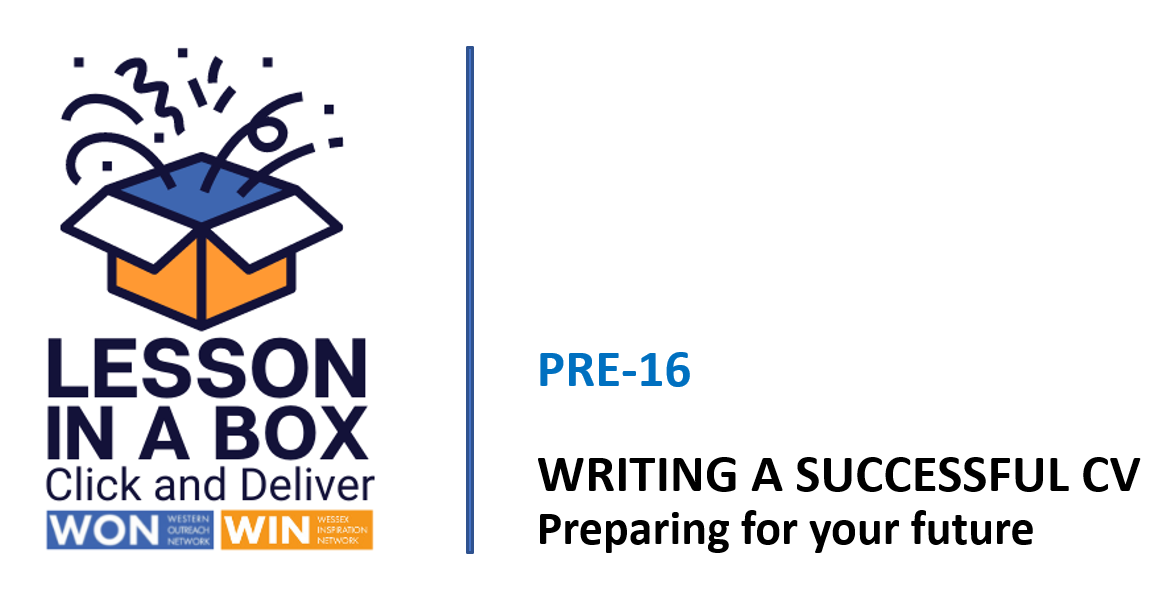 Delivery Notes - Session 1Session Time25 minutes Session Objectives:Explain what a CV is used for.Understand that a CV should highlight the skills, personal qualities, qualifications, interests, and experience a potential employer is looking for.Create a personal profile.Learning Outcomes:1) Can identify the structure and content of a good CV.2) Can identify positive personal qualities and skills.3) Can write a personal profile.Session Objectives:Explain what a CV is used for.Understand that a CV should highlight the skills, personal qualities, qualifications, interests, and experience a potential employer is looking for.Create a personal profile.Learning Outcomes:1) Can identify the structure and content of a good CV.2) Can identify positive personal qualities and skills.3) Can write a personal profile.Resources White BoardTeacher delivery via Power Point CV templateAll about me positive A-Z sheetAssessment/Pupil progress Verbal feedback, response to Q&A, written tasksTake-Home TaskResearch good and bad CV’sResources White BoardTeacher delivery via Power Point CV templateAll about me positive A-Z sheetAssessment/Pupil progress Verbal feedback, response to Q&A, written tasksTake-Home TaskResearch good and bad CV’sTimeActivity Purpose                                   INTRODUCTION0-1 mins2-4 mins4-7minsSlides 1/2/3Welcome the students and introduce the session. Explain that we’re going to start to write a CV with a focus on personal skills and interests.Give out CV template to class.Slide 4Class discussion - what is a CV for?Slide 5Read explainer slide. Ask students how long an employer looks at a CV before making a choice? Click to reveal.Slide 6Ask students to look at their CV template, discuss the different headings/content and structure and annotations.Slide 7Show explainer video to summarise introductory points.Gauge student knowledge of the purpose of a CVTo demonstrate that a CV needs to have clarity and impact.To demonstrate the structure and content of their CV, to explain that they’ll be focusing on their personal skills and qualities.To summarise content, structure, and purpose of a CV.DEVELOPMENT7-10 mins10-1414-1616-2121-23minsSlide 8Introduce personal profile writing task, explain that this will evolve as students develop their own interests and skills and is a good foundation for self-promotion.Slide 9Distribute the All About Me positive A-Z sheet. Ask students to complete as quickly as possible going with their gut!Slide 10Ask students to identify their top 5 and describe themselves to a partner. Slide 11Read through slide and personal profile example, ask for feedback on the impression the example gives to an employer. Ask students to write their personal profiles in the space on their CV template.Slide 12Show examples of good personal profiles, ask students to identify the skills demonstrated – click to reveal. Can students improve their statements?To understand the purpose of a CV personal profile.To identify unique skills and qualities.To articulate and share unique skills and qualities.To write an effective personal profile.To understand how personal experience and skills are demonstrated in a personal profile.CONCLUSION23-25 minsSlide 13Show do’s and don’ts slides, discuss.Please complete the teacher feedback form hereTo emphasise that employers cannot ask for, or make decisions on date of birth, gender, orientation, marital status, religion, or nationality.